dLOC Training Program: Pre-Assessment for Module 3
Name:  ________________________________________ 		Date:  ______________Please answer the following questions.  This will help us to prepare the training and document the learning that happens this week.  We do not expect you to know all the answers.  Thank you. Imaging (Module 3)1.  	Would you scan this document in grey scale (8 bit) or color (24 bit)?  _______   What resolution?  ______dpi   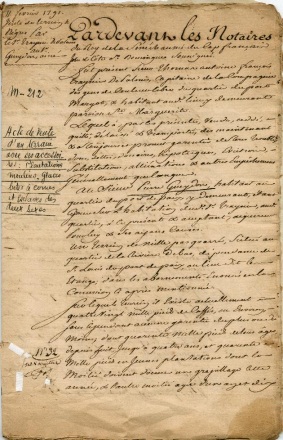 Why?  	________________________________________________________________________________________________________________________________________________________________________________________________________________________








2.  	Would you scan this document in grey scale (8 bit) or color (24 bit)?   _______ 	What resolution?  ______dpi  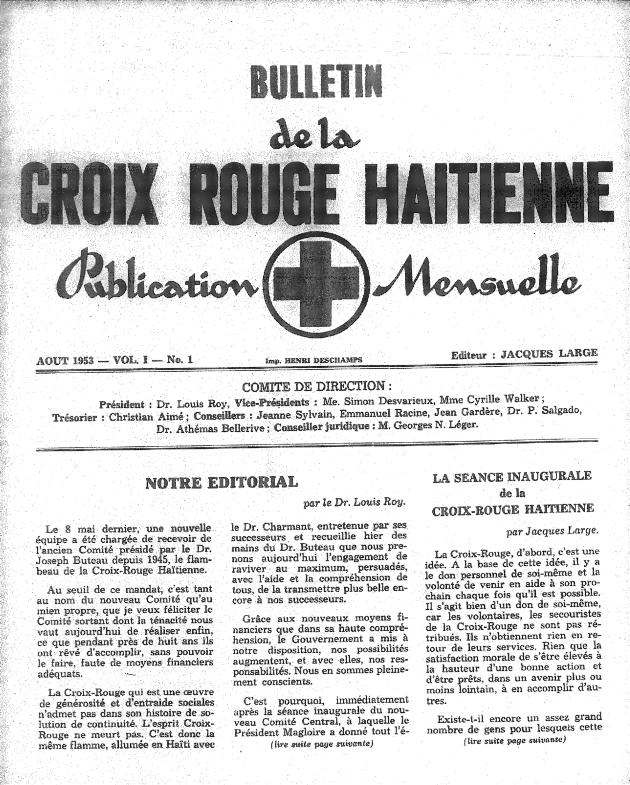 Why?  	________________________________________________________________________________________________________________________________________________________________________________________________________________________3.  	What is the generally recommended resolution for this photo (assume it is 4x6)?  ______ dpi 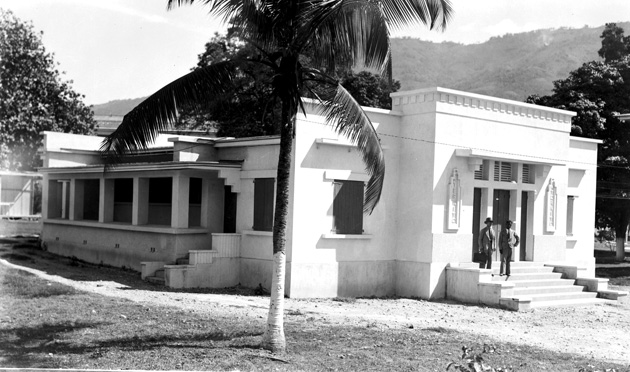 4.  	What is the archival file format most recommended for preservation of images?  a) TIFF  	b) JPEG  	c) PDF		d) GIF Why?  	________________________________________________________________________	________________________________________________________________________	________________________________________________________________________5.	When correcting textual images, do you usually straighten or crop the image first?  ________ Why?  	________________________________________________________________________	________________________________________________________________________	________________________________________________________________________